91. héraðsþing HSKHaldið í Aratungu 9. mars 2013ÞingsetningGuðríður Aadnegard formaður HSK setti þingið klukkan 10:00 og bauð þingfulltrúa og gesti velkomna. Þetta er í fjórða sinn sem þingið er haldið í Aratungu, fyrst 1965, 1974 og 1994. Tónlistaratriði: Nemendur úr Bláskógaskóla, þau Freyja Friðriksdóttir, Eva María Larsen, Eysteinn Aron Bridde, Kristinn Sölvi Sigurgeirsson og Ágúst Helgi Jónsson undir stjórn Karls Hallgrímssonar spiluðu lögin Yesterday og Don´t get me wrong.Kosning þingforseta:1.     þingforseti: Kjartan Lárusson, Umf. Laugdæla.2.     þingforseti: Sigurbjörn Árni Arngrímsson, Umf. Laugdæla.Kosning þingritaraBryndís Á. Böðvarsdóttir, Umf. Laugdæla.Lára Hreinsdóttir, Umf. Laugdæla.Í kjörbréfanefnd voru kjörin: Helgi Kjartansson Umf. Bisk.Fanney Ólafsdóttir, stjórn HSK.Friðrik S. Þórarinsson, Íþr.f. Dímon.Gestir þingsins: Jóhannes Sigmundsson, heiðursformaður HSK, Helga G. Guðjónsdóttir, formaður UMFÍ, Stefán Skapti Stefánsson stjórnarmaður UMFÍ, Líney Rut Halldórsdóttir framkvæmdastjóri ÍSÍ, Jón Gestur Viggósson, framkvæmdastjórn ÍSÍ, Hafsteinn Þorvaldsson, fyrrverandi formaður UMFÍ og Jón M. Ívarsson, söguritari HSK. Skýrsla stjórnarGuðríður Aadnegard flutti skýrslu stjórnar.  Hún fór yfir starf HSK á síðasta ári en stærsta verkefni þess var að halda 15. Unglingalandsmót UMFÍ sem tókst í alla staði mjög vel. Hún færði félagsmönnum bestu þakkir fyrir undirbúning og framkvæmd mótsins sérstaklega sjálfboðaliðum, framkvæmdaaðilum og sveitarfélaginu Árborg fyrir gott samstarf. Næsta stóra verkefni HSK er 27. Landsmót UMFÍ sem haldið verður 4.-7. júlí á Selfossi. Mótið verður haldið við fyrsta flokks aðstæður og um er að ræða einn stærsta íþróttaviðburð ársins.Guðrún telur æskilegt að öll félög hafi stefnu í jafnréttismálum þar sem skýrt er kveðið á um að allir hafi jafnan rétt til íþróttaiðkunnar án tillits til kyns, litarháttar eða þjóðfélagsstöðu. Sagðist hún jafnan hafa þá trú að félög innan HSK liðu ekki einelti eða kynferðislega áreitni og taki strangt á slíkum málum. Oft hefur verið þörf en nú er nauðsyn að félög veiti öfluga fræðslu og markvissa þjálfun í að fyrirbyggja, efla þekkingu og viðbrögð við einelti og ofbeldi gagnvart börnum.Í máli sínu vakti hún athygli á þeim umræðum sem verið hafa í þjóðfélaginu um skiptingu lóttótekna. Þar hefur Bandalag íslenskra listamanna gert tilkall til hluta lóttótekna og margir ráðherrar tekið vel í það. Ríkið veitir milljarða til menninga og lista en milljónir til íþrótta og skilur hún ekki hvernig hægt er að bera þetta tvennt saman. Nefndi hún þar t.d. að þeir íþróttamenn sem eru á A – styrk frá hinu opinbera fá um 60% af listamannalaunum. Spurningin er: „Er rétt gefið?“. Bað hún þingfulltrúa um að vera vakandi yfir þessu. Fagnaði hún því hvað konur eru öflugar í starfi HSK en nefndi jafnframt að það sem skipti máli væri að hafa hæfa einstaklinga, óháð kyni. Gæfa HSK væri að hafa hæft forystufólk og skilaði hún þakklæti til allra sem stutt hafa starf HSK.Að lokum þakkaði hún framkvæmdastjóra og meðstjórnendum kærlega fyrir gott samstarf á  liðnu starfsári.Undir ræðu Guðríðar veitti hún eftirfarandi aðila verðlaun:Markús Ívarsson,  frá Vorsabæjarhóli og Umf. Samhygð hlaut Gullmerki HSK. Markús er alltaf til í að leggja félagi sínu og HSK lið, hefur t.a.m. verð gjaldkeri Samhygðar í 39 ár og staðið fyrir Flóahlaupinu í 33 ár. Svo sannarlega traustur liðsmaður sem gott er að hafa sér við hlið.ReikningarEngilbert Olgeirsson framkvæmdastjóri HSK gerði grein fyrir reikningum ársins 2012 sem lágu fyrir þinginu. Hann fór í gegnum helstu lykiltölur og útskýrði reikningana. Rekstrartekjur voru 50.491.213.- kr., rekstrargjöld 49.402.731.- kr., fjármagnstekjur 217.730.- kr. Hagnaður var kr. 1.306.212.-Umræður um skýrslu stjórnarSigurbjörn Árni Arngrímsson, formaður UMFL, fór með tvær vísur eftir sjálfan sig og eina eftir Jóhannes Sigmundsson í Syðra - Langholti, fyrrum formann HSK. Vísa Jóhannesar kom í framhaldi af orðum Engilsberts um að hann hefði sparað HSK nokkra aura með því að taka sér feðraorlof á árinu en hann sagði að það yrði í síðasta sinn að hann gerði slíkt.Skýrslu frá stjórninni er stunið upp hér,stirðlega lesin og fátt er þar sniðugt.Hver maður með viti villurnar sér,voðalega get ég stundum krítað liðugt. (S.Á.A)Skýrslan stjórnar er stórvel fram sett,þar stærum við okkur af afrekum mörgum.Landsmót við höldum lipur og nett,leikandi sigrum því við stöndum svo þétt.Saman og sigurhróp görgum.(S.Á.A)Fylgir Gilla feikna kraftur,Feðraorlof tók hann sér.„Þetta gerist ekki aftur“Yfirlýsing gildir hér. (J.S.)Þröstur GuðnasonVildi vekja athygli á einni tölu í reikningum HSK en það er skuld upp á kr. 0.- Bar lof á Héraðssambandið og stjórn þess.Þórir HaraldssonÞakkaði stjórn fyrir að velja Kjartan sem þingforseta, þá væru meiri líkur á að hann yrði til friðs! Hann þakkaði einnig stjórn HSK fyrir skýrsluna sem sýndi styrk, stöðugleika og festu. Engilberti færði hann sérstakar þakkir fyrir áralangt og ötult starf innan sambandsins, elju, dugnað og forystu sem bæri að þakka.Honum þótti ræða formanns góð og vildi vekja sérstaka athygli á orðum hennar um ofbeldi gagnvart börnum. Vill hann hafa uppi varnaðarorð til sambandsins um að vera vel á verði því ofbeldismenn sækja oft í störf með börnum og unglingum. Við eigum ekki að segja: „Við hefðum átt... heldur… við eigum að...“ þegar kemur að ofbeldi gagngvart börnum.Vildi hann færa þakkir til sjálfboðaliðans sem kemur þegar á þarf að halda og allra sem komu að starfi ULM á síðasta ári.Líney Rut Halldórsdóttir, framkvæmdastjóri ÍSÍVildi taka undir orð Þóris og Guðrúnar varðandi einelti og ofbeldi gagnvart börnum. Hreyfingin okkar er svo stór að við megum ekki falla í þá gryfju að halda að þetta sé ekki til staðar hjá okkur. Finna má upplýsingar varðandi þessi mál á síðum UMFÍ og ÍSÍ og hvetur hún að leitað sé til fagaðila ef grunur leikur á einhvers konar ofbeldi. Þá tók hún undir orð Guðríðar varðandi lóttótekjur og minnti á að Íslensk getspá eru að fullu í eigu þriggja félaga, þ.e. ÍSÍ, UMFÍ og ÖBÍ.Guðmundur Kr. Jónsson, fyrrverandi formaður HSKNefndi að skýrsla HSK væri merkilegt og vandað upplýsingarit. Besta skýrsla héraðssambands á Íslandi sem sýndi að HSK væri í forystu á landsvísu. Vildi hann koma þeim tilmælum til þeirra félaga sem ekki skila starfsskýrslum að girða sig í brók og sýna sambandinu þá virðingu að fara að starfsreglum. Þakkaði hann stjórn og starfsmönnum, sérstaklega Engilbert vel unnið starf. Guðmundur telur að það þurfi að endurskilgreina starf UMFÍ varðandi landsmót. Hver grein þarf að fá sinn stuðning og ef ekki á að ganga frá sjálfboðaliðunum þarf að passa að greinarnar verði ekki of margar og ef ný grein er tekin inn fari önnur út.Jón M. Ívarsson Lýsti yfir ánægju sinni með starf HSK sem kemur vel fram í skýrslunni. Lýsti yfir ánægju með tillögu nr. 17 sem fjallar um siðareglur HSK. Bað hann þingfulltrúa um að líta sér nær því ofbeldi gæti eins átt sér stað hér. „Rjúfum þessa þögn og tölum um þessi mál“. Engilbert OlgeirssonÞakkaði hlý orð til sín og stjórnar. Nefndi hann að þingmönnum sem búa á svæðinu hefði verið boðið á þingið en þeir ekki komist vegna þingstarfa á Alþingi.  Að áliti hans hefðu þeir haft gott af því að hlusta á Guðríði. Árni Johnsen, Unnur Brá og Sigurður Ingi báðu fyrir kveðjur og Árni nefndi að hann væri ávallt til í allt. Þá bað Engilbert þingfulltrúa að gæta vel að sögu félaganna. Hann væri byrjaður á 200 ára sögu HSK og gögn á rafrænu formi gætu auðveldlega týnst og þá yrði gagnasöfnun erfiðari.Kristinn Grétuson. Umf. Stokkseyrar og forvarnarfulltrúiTók undir fyrri umræðu um ofbeldi gagnvart börnum en vildi einnig benda á að ofbeldi er til í ýmsum myndum. Framkoma okkar við náungann dags daglega skiptir máli og við eigum að koma fram við hann af virðingu. Kynning Landsmóti UMFÍ 2013Þórir Haraldsson formaður framkvæmdanefndar landsmóts kynnti áætlað landsmót sem verður haldið á Selfossi 4.-7. júlí. Skipulag og fjáröflun er komin vel af stað. Í samstarfi við heimafélög  verður aðilum fengið hlutverk á landsmóti. HSK ber ábyrgð á að landsmót UMFÍ takist vel. Ætlum er að hafa gaman af þessu verkefni og við tökum á móti gestum með bros á vör. Anný Ingimarsdóttir, varamaður í stjórn HSK var kosin matmaður á síðusta þingi. Það var því í hennar verkahring að velja nýjan matmann og fékk hún Markús Ívarsson sér til halds og traust.Hádegisverður í boði BláskógabyggðarFormaður HSK bað oddvita Bláskógabyggðar, Drífu Kristjánsdóttur að þiggja þakklætisvott frá HSK. Drífa sagði nokkur orð, lýsti aðdáun á starfi sambandsins og óskaði þingfulltrúum góðs gengis. Sleifarkeppnin.Björg Halldórsdóttir Íþróttafélaginu Hamri, síðasti sleifarhafi, sá um keppina.Þröstur Guðnason var valinn sleifarhafi HSK 2013.  Ávörp gestaJón Gestur Viggósson úr framkvæmdastjórn ÍSÍFærði kveðju frá forseta ÍSÍ og framkvæmdastjórn. Þakkaði hann HSK fyrir gott starf, góða skýrslu og ekki síst góða niðurstöðu reikninga sem sýndi að þetta væri hægt. Þetta er til fyrirmyndar fyrir önnur félög. Einnig þakkaði hann HSK fyrir framlag sambandsins til afmælisársins þar á meðal sýninguna sem haldin var á Eyrarbakka. Hann kynnti starfsemi ÍSÍ og vakti um leið athygli á heimasíðu ÍSÍ en þar má finna margt gagnlegt efni varðandi íþróttir og annað sem þeim tengist. Fyrir hönd ÍSÍ heiðraði hann Ásdísi Laufeyju Sigurðardóttur og Ólaf Elí Magnússon úr Íþróttafélaginu Dímon með silfurmerki ÍSÍ.Helga Guðrún Guðmundsdóttir formaður UMFÍFærði hlýjar kveðjur frá stjórn og starfsfólki UMFÍ. Hún lýsti yfir ánægju með glæsilega skýrslu sem sýndi kraft, þor og framtíðarsýn sem væri einkennandi fyrir starf HSK. Hún þakkaði sérstaklega fyrir gott sjálfboðaliðastarf HSK á síðasta unglingalandsmóti UMFÍ og sagðist hlakka til frekara samstarfs á næsta landsmóti. Hún vildi vekja athygli á málþingi sem áætlað er í maí þar sem þróun landsmóta verður til umræðu.Helga Guðrún fjallaði um frumvarp sem liggur fyrir alþingi um happdrættisstofnun og bað alla að vera á verði, því að ef  af þessu frumvarpi verður geta aðrir aðilar sótt í lóttótekjur. Sumir þeirra fái heilmikið frá ríkinu meðan íþróttahreyfingin leggur af mörkum mikið sjálfboðaliðastarf.Hún fjallaði um Þrastalund en rekstur hans hefur reynst erfiður. Hann stendur tómur í dag en verið er að vinna í því að fá nýja rekstraraðila. Helga benti á aðgerðaáætlanir sem UMFÍ hefur unnið til varnar ofbeldi og einelti og að fagráð er starfandi en þangað er hægt að beina málum sínum.Undir ræðu sinni veitti hún eftirfarandi aðilum starfsmerki UMFÍ með aðstoð Stefáns Skapta Stefánssonar, stjórnarmanns UMFÍ.Bergur Guðmundsson, ritari HSK nefndarmaður í framkvæmdanefnd landsmóta.Ólafur Guðmundsson, verkefnastjóri HSK í frjálsum íþróttum.Að lokum hvatti hún félaga til að tala starfið upp, gera þetta öfluga starf enn öflugra og vera hreykin af því að vera ungmennafélagar. Áfram HSK – Íslandi allt!Hafsteinn ÞorvaldssonLýsti yfir stolti yfir því að vera kominn á héraðsþing og geta gengið í pontu án stafs. Hann þakkaði góða skýrslu og ræðu formanns. Húrra fyrir konum! Hann lýsti yfir ánægju sinni með landsmótin og þessa góðu aðstöðu sem búið er að byggja upp og vonar að HSK og ungmennafélagshreyfingin haldi sínu góða starfi áfram. Sagðist stoltur af Skarphéðinsmönnum og lofaði starf  Engilberts sem framkvæmdastjóra HSK.Álit kjörbréfanefndarHelgi Kjartansson formaður kjörbréfanefndar, las upp kjörbréf sem höfðu borist en þó vantaði frá 17 félögum. Kjörbréfin borin undir atkvæði og þau samþykkt samhljóða.Ársreikningur borinn undir atkvæðiÁrsreikningur samþykktur samhljóða.Sigurbjörn Árni Arngrímsson kom með eftirfarandi vísu:Í byrjun fundar gömul gildi,gefast best og er ´ei röngHafsteinn karlinn kvað að skyldi,Kjartan Lár hér stjórna söng.				(S.Á.A)Hafsteinn Þorvaldsson fór með vísu eftir föður sinn:Pening metinn meðtók loks,meinti betra að fá hann.Þú ert hetja þriðja flokks, Það er letrað á hann.Skipað í nefndir og tillögur lagðar framSkipað var í eftirtaldar  nefndir:Fjárhagsnefnd, formaður: Erna Sigurðardóttir, Umf. Heklu.Allsherjarnefnd, formaður: Valgerður Auðunsdóttir, Hestam. félaginu Smára.Laga- og reglugerðarnefnd, formaður: Guðmundur Kr. Jónsson, Umf. Selfoss.Íþróttanefnd, formaður: Árni Þorgilsson, Golfkl. Hellu.Guðríður Aadnegard mælti fyrir tillögum stjórnar HSK og nefndi hvaða tillögur hver nefnd tæki fyrir. Ein tillaga barst frá frjálsíþróttaráði HSK svo hljóðandi:Héraðsþing HSK, haldið í Aratungu 9. mars 2013, samþykkir að leggja fjármagn úr verkefnasjóði í undirbúning keppnisliðs HSK á Landsmóti UMFÍ á Selfossi næsta sumar.Greinargerð: Mikilvægt er að komandi mánuðir verði vel nýttir til lokaundirbúnings keppnisliða HSK. Frjálsíþróttaráð telur að besti árangur náist með því að ráða faglærða íþróttaþjálfara, nokkurskonar verkefnisstjóra til að velja í keppnislið og sjá almennt um hópefli. Það verði gert með tíðum samæfingum og öðrum þeim aðferðum sem fagfólkið telur henta.Eftirfarandi mál voru auk þess lögð fram til umfjöllunar í nefndum þingsins:AllsherjarnefndViltu breyttar áherslur í starfssemi HSK? – Hvaða áherslur?Hvernig sérðu fyrir þér framtíð Landsmóta UMFÍ?Hvernig telur þú að eigi að manna sjálboðaliðastöður á Landsmóti UMFÍ 2013?Hvernig skal bregðast við notkun munntóbaks eða annarri notkun vímuefna meðal iðkenda/þjálfara? eða þeirra sem koma að skipulögu íþróttastarfi – fyrirmyndir.ÍþróttanefndViltu breyttar áherslur í starfsemi ÍSÍ? – Hvaða áherslur?Hvað finnst þér um fyrirkomulag Unglingalandsmóta UMFÍ?Á HSK að sækja um mótahald á vegum UMFÍ á næstu árum?Er þörf á að ráða verkefnastjóra í fleiri greinum en frjálsum í samvinnu við þau aðildarfélög sem þess óska. FjárhagsnefndViltu breyttar áherslur í starfssemi UMFÍ? – Hvaða áherslur?Hvað finnst þér um uppgjör á hagnaðarhlutdeild Unglingalandsmóts UMFÍ 2012?Hvernig er fjárframlögum sveitarfélaga til HSK og aðildarfélaga háttað?Erum við nógu dugleg að sækja í sjóði sem standa okkur til boða?Laga- og reglugerðarnefndViltu breyttar áherslur í starfssemi sérsambanda? – Hvaða áherslur?Hvað finnst þér um keppnisfyrirkomulag Landsmóta UMFÍ?Er skynsamlegt að stuðla að aukinni samvinnu íþróttafélaga á sambandssvæðinu?Telur þú þörf á að halda formannafund HSK?Gengið var til nefndarstarfa.VerðlaunaafhendingGuðríður Aadnegard afhenti íþróttamönnum hverrar greinar viðurkenningar auk sérverðlauna. Nöfn verðlaunahafa eru birt á bls. 10-12 í ársskýrslu HSK.Íþróttamaður HSK 2012 er Hrafnhildur Hanna Þrastardóttir fimleikakona úr Umf. Selfoss.KaffihléÞingfulltrúum, gestum og verðlaunahöfum boðið upp á kaffi og veitingar. Stefán Skapti Stefánsson stjórnarmaður UMFÍ bað um orðið og óskaði félagsmönnum til hamingju með gott starf. Hann vildi ekki láta sitt eftir liggja í kveðskapnum og fór með eftirfarandi vísur:Stikur foknar hvergi fann,fljótur karlinn skeiðar.Í Mosfellsdalnum Markús vann,um fjöllin mörg og heiðar.Seinni vísan fjallaði um Engilbert og feðraorlofið.Þó allsherjargoðinn sé ekki lotinn,þá er allt að fyllast af konum.Feðrasjóðurinn, farinn og þrotinn,og frjósemin horfin úr honum.(S.S.S.)Markús Ívarsson sá um að velja matmann þingsins í forföllum Annýjar Ingimarsdóttur. Af því tilefni sá hann ástæðu til að kveða vísu um nýjan matsmann.  Hann kvað undir laginu stolin stef.Vísa Markúsar:Krásir hér menn borða og kaffitársem kann hæfa lady bæði og lord.Þingsins matmann kynni þetta ár,það er – Guja Aadnegard.Guðríður þakkaði fyrir sig og kallaði fram kokkana í Aratungu sem var þakkað fyrir góðar veitingar. Álit nefndaTillögur allsherjarnefndarValgerður Auðunsdóttir, formaður  Tillaga nr. 1Fyrirmyndarfélag ÍSÍ 91. héraðsþing Héraðssambandsins Skarphéðins, haldið í Aratungu 9. mars 2013, hvetur aðildarfélög sín til að taka þátt í verkefninu Fyrirmyndarfélag ÍSÍ. Þingið óskar þeim deildum og félögum innan sambandsins sem fengið hafa gæðaviðurkenninguna „Fyrirmyndarfélag ÍSÍ“ til hamingju og hvetur önnur félög til að stefna að því að fá þessa viðurkenningu. Samþykkt samhljóðaTillaga nr. 2Barna- og unglingastarf91. héraðsþing Héraðssambandsins Skarphéðins, haldið í Aratungu 9. mars 2013, skorar á bæjar- og sveitastjórnir að hlúa að barna- og unglingastarfi og hvetur sveitarstjórnir til að halda áfram og efla enn frekar beinann stuðning til iðkenda og bendir í því sambandi á hið mikla forvarnargildi sem í íþróttaiðkun fellst.Samþykkt samhljóðaTillaga nr. 3Uppbygging íþróttamannvirkja91. héraðsþing Héraðssambandsins Skarphéðins, haldið í Aratungu 9. mars 2013, hvetur sveitarfélög til að halda áfram uppbyggingu á íþróttamannvirkjum og hvetur til markviss viðhalds og fegrunar á umhverfi þeirra.Samþykkt samhljóðaTillaga nr. 4Fréttaflutningur91. héraðsþing Héraðssambandsins Skarphéðins, haldið í Aratungu 9. mars 2013, þakkar þeim fréttamiðlum sem hafa verið með góðan fréttaflutning af starfi sambandsins og hvetur til enn frekari umfjöllunar af íþrótta- og menningarviðburðum á sambandssvæði HSK.Samþykkt samhljóðaTillaga nr. 5Þakkir til bæjarstjórnar Árborgar  91. héraðsþing Héraðssambandsins Skarphéðins, haldið í Aratungu 9. mars 2013, þakkar bæjarstjórn Árborgar og starfsmönnum sveitarfélagsins fyrir gott samstarf og myndarlegt framlag vegna undirbúnings og framkvæmdar á 15. Unglingalandsmóti UMFÍ.Samþykkt samhljóðaTillaga nr. 6Þakkir til sjálfboðaliða91. héraðsþing Héraðssambandsins Skarphéðins, haldið í Aratungu 9. mars 2013, þakkar þeim fjölmörgu sjálfboðaliðum sem komu að undirbúningi og framkvæmd 15. Unglingalandsmóts UMFÍ sem fram fór á Selfossi 4.–7. ágúst 2012.Samþykkt samhljóðaTillaga nr. 7Þakkir til samstarfs- og styrktaraðila91. héraðsþing Héraðssambandsins Skarphéðins, haldið í Aratungu 9. mars 2013, þakkar samstarfs- og styrktaraðilum 15. Unglingalandsmóts UMFÍ fyrir gott samstarf og stuðning.Samþykkt samhljóðaTillaga nr. 8Þakkir til héraðsnefnda og sveitarfélaga91. héraðsþing Héraðssambandsins Skarphéðins, haldið í Aratungu 9. mars 2013, þakkar sveitarstjórnum og héraðsnefndum á sambandssvæði HSK fyrir mikilvægan stuðning á árinu. Með því er stuðlað að merku forvarnarstarfi sem unnið er með íþrótta- og æskulýðsstarfi hjá héraðssambandinu og aðildarfélögum þess.Samþykkt samhljóðaTillögur íþróttanefndarÁrni Þorgilsson, formaðurTillaga nr. 9Landsmót UMFÍ á Selfossi 201391. héraðsþing Héraðssambandsins Skarphéðins, haldið í Aratungu 9. mars 2013, minnir á að 27. Landsmót UMFÍ verður haldið á Selfossi 4.–7. júlí nk.Aðildarfélög sambandsins eru hvött til að kynna mótið innan sinna raða og hvetja félagsmenn til að fjölmenna, bæði sem sjálfboðaliðar og gestir.Minnt er á samþykkt síðasta héraðsþings um skiptingu hugsanlegs hagnaðar á milli þeirra sem taka þátt í framkvæmdinni.Samþykkt samhljóðaTillaga nr. 10Ekkert mótahald landsmótshelgina91. héraðsþing Héraðssambandsins Skarphéðins, haldið í Aratungu, 9. mars 2013, samþykkir að beina þeim tilmælum til aðildarfélaga HSK að standa ekki fyrir mótahaldi eða öðrum viðburðum helgina 4.-7. júlí 2013 þegar Landsmót UMFÍ fer fram á Selfossi. Þannig stuðla félögin að góðri mætingu keppenda, sjálfboðaliða og gesta af sambandssvæðinu á mótið.Samþykkt samhljóðaTillaga nr. 11Unglingalandsmót UMFÍ á Höfn 201391. héraðsþing Héraðssambandsins Skarphéðins, haldið í Aratungu  9. mars 2013, beinir því til aðildarfélaga HSK að þau hvetji félaga sína til að fjölmenna á Unglingalandsmót UMFÍ sem haldið verður á Höfn í Hornarfirði 2.–4. ágúst 2013, jafnt keppendur sem aðstandendur.Samþykkt samhljóðaTillaga nr. 12Landsmót UMFÍ 50+í Vík 201391. héraðsþing Héraðssambandsins Skarphéðins, haldið í Aratungu 9. mars 2013, hvetur félaga sína til að fjölmenna á Landsmót UMFÍ 50+ sem haldið verður í Vík í Mýrdal 7.–9. júní 2013. Samþykkt samhljóðaTillaga nr. 13Almenningsíþróttaverkefni UMFÍ og ÍSÍ91. héraðsþing Héraðssambandsins Skarphéðins, haldið í Aratungu 9. mars 2013, hvetur aðildarfélög sín til þess að sinna almenningsíþróttum og hvetja til þátttöku í almenningsíþróttaverkefnum UMFÍ og ÍSÍ.Samþykkt samhljóðaTillaga nr. 14Námskeið og endurmenntun 91. héraðsþing Héraðssambandsins Skarphéðins, haldið í Aratungu 9. mars 2013, beinir því til aðildarfélaga að hvetja þjálfara sína til þátttöku á námskeiðum og endurmenntun. Samþykkt samhljóðaTillaga nr. 15Íþróttastarf fyrir börn og unglinga 91. héraðsþing Héraðssambandsins Skarphéðins, haldið í Aratungu 9. mars 2013, hvetur sveitarfélög á Suðurlandi til að standa vörð um íþróttastarf fyrir börn og unglinga á sambandssvæðinu og tryggja þannig að sunnlensk ungmenni fái áfram notið þess öfluga íþrótta- og forvarnarstarfs sem íþróttahreyfingin býður upp á.Samþykkt samhljóðaÁlit nefndarinnar um mál til umræðu:Veltu því fyrir sér hvort endurskoða ætti fyrirkomulag ULM, þ.e.a.s. á alltaf að keppa til verðlauna? Auk þess hvort takmarka eigi greinar sem hver keppandi geti keppt í? Þeim fannst sjálfsagt að HSK myndi sækja um mótahald á vegum UMFÍ á næstu árum. Kristinn Grétuson vildi bæta við þessa umræðu og sagði að skoða þyrfti verðlaun út frá öðrum sjónarmiðum. Verðlaun ættu að miðast við frammistöðu hvers og eins einstaklings, þ.e. þau yrðu veitt fyrir persónulegan árangur hvers og eins.Sæmundur Steingrímsson svaraði þessari hugmynd með því að þetta yrði mjög erfitt í framkvæmd og benti á að innan HSK fengju allir 11 ára og yngri alltaf verðlaun en eftir það fengju þau verðlaun eftir árangri. Laga- og reglugerðaGuðmundur Kr. Jónsson, formaður Tillaga nr. 16Bann við tóbaksnotkun í öllu ungmenna- og íþróttastarfi 91. héraðsþing Héraðssambandsins Skarphéðins, haldið í Aratungu 9. mars 2013, skorar á  aðildarfélög að banna alla tóbaksnotkun, þar með talið munntóbak, í öllu ungmenna- og íþróttastarfi og koma upp skiltum þessu til áréttingar.Samþykkt samhljóðaTillaga nr. 17Siðareglur HSK91. Héraðsþing HSK, haldið í Aratungu, 9. mars 2013, samþykkir eftirfarandi siðareglur fyrir HSK:Siðareglur Héraðssambandsins SkarphéðinsMarkmið sambandsins með þessum reglum er að veita öllum þeim sem taka þátt eða starfa á vegum og í nafni þess almennar leiðbeiningar við störf þeirra og skyldur. Til þess að reglurnar geti gegnt sínu hlutverki þurfa þær að njóta almenns stuðnings og samþykkis þeirra sem þær taka til. Þessar reglur eiga að vera hvetjandi og leiðbeinandi í senn og skulu kynntar öllum sem koma fram í nafni sambandsins. Þessar siðareglur eru ekki eingöngu leiðbeinandi. Verði uppvíst um brot á reglum þessum áskilur stjórn sambandsins sér rétt til að grípa til viðeigandi ráðstafana og taka ákvörðun um viðurlög eftir því sem við á. Stjórnar-, nefndarmaður eða annar starfsmaður HSK: Gegnir störfum sínum af heiðarleika með hagsmuni sambandsins að leiðarljósi og stendur vörð um markmið og heiður þess. Kemur jafnt fram og af virðingu við alla þá sem starfað er með eða fyrir. Mismunar engum með orðum eða hegðun á grundvelli þjóðernis, uppruna, kynþáttar, litarháttar, kyns, aldurs, trúarbragða, skoðana, kynhneigðar, fötlunar, efnahags eða ætternis. Hagar störfum sínum þannig að öll starfsemi og vinnubrögð séu opin, upplýst, gagnsæ og unnin á lýðræðislegan hátt.Notfærir sér aldrei aðstöðu sína innan sambandsins í þágu eigin hagsmuna á kostnað annarra. Leitast við að skapa jákvætt andrúmsloft í starfi. Gætir hófs og sanngirni í ummælum um aðra og forðast slúður og rógburð. Kynferðisleg áreitni eða einelti er ekki liðið. Fer vel með fjármuni og önnur verðmæti sambandsins. Hefur ætíð hagsmuni sambandsins að leiðarljósi við ráðstöfun fjármuna. Aldrei er heimilt að skuldbinda sambandið umfram samþykktir. Notar fjármuni og eigur aldrei nema í þágu sambandsins eða verkefna sem samræmast stefnu þess. Setur upplýsingar um tekjur og ráðstöfun þeirra fram á einfaldan og skýran hátt og hefur upplýsingar aðgengilegar félagsmönnum hvenær sem er. Allar færslur á fjármunum skulu skráðar með viðeigandi hætti og tækar til endurskoðunar. Þiggur aldrei gjafir ef verðmæti þeirra er umfram það sem eðlilegt getur talist. Sjálfboðaliði eða starfsmaður í barna- og unglingastarfi hjá HSK: Kemur eins fram við alla þátttakendur og mismunar aldrei börnum og unglingum með orðum eða hegðun á grundvelli þjóðernis, uppruna, kynþáttar, litarháttar, kyns, aldurs, trúarbragða, skoðana, kynhneigðar, fötlunar, efnahags eða ætternis.Er meðvitaður um hlutverk sitt sem fyrirmynd og sýnir góða hegðun og gott fordæmi jafnt í starfi sem og utan þess. Viðhefur jákvæða gagnrýni og forðast neikvæða gagnrýni. Talar ávallt gegn neyslu áfengis og tóbaks sem og notkun ólöglegra lyfja, og verður aldrei uppvís að slíkri neyslu í starfi með börnum og unglingum.Misnotar aldrei stöðu sína á nokkurn hátt, svo sem líkamlega, andlega eða kynferðislega þegar kemur að samskiptum við þátttakendur eða annað starfsfólk og sjálfboðaliða. Stofnar aldrei til náins sambands við þátttakanda. Líður aldrei einelti og leitast við að koma í veg fyrir hvers konar ofbeldi, svo sem andlegt, líkamlegt eða kynferðislegt. Gætir fyllsta trúnaðar og þagmælsku um þau trúnaðarmál sem hann fær vitneskju um í störfum sínum. Þagnarskylda á þó aldrei við verði hann var við að barn búi við óviðunandi uppeldisaðstæður, verði fyrir áreitni, ofbeldi eða öðru slíku. Í þeim tilfellum ber að fylgja ákvæðum IV. kafla barnaverndarlaga nr. 80/2002. Er meðvitaður um ábyrgð rafrænna samskipta og forðast samskipti við þátttakendur gegnum síma og internet nema til upplýsinga. Leitast við að eiga góð samskipti við samstarfsfólk og forráðamenn þátttakenda. Íþróttaiðkandi eða -keppandi HSK:Gerir alltaf sitt besta.  Virðir alltaf reglur og venjur varðandi heiðarleika (Fair Play) í íþróttum. Fer ætíð að keppnisreglum, virðir tímamörk og önnur atriði varðandi framkvæmd íþróttamóta. Neytir aldrei ólöglegra lyfja til að bæta árangur sinn.  Sýnir öllum iðkendum virðingu, jafnt samherjum sem keppinautum. Sýnir ávallt fyrirmyndarframkomu, jafnt utan vallar sem innan, og hefur hugfast að hann sé fyrirmynd yngri iðkenda. Þrætir ekki eða deilir við starfsmenn móta og dómara. Samþykkt samhljóðaTillaga nr. 18Sérráð HSK fái hlutdeild í lottótekjum 91. Héraðsþing Héraðssambandsins Skarphéðins, haldið í Aratungu, 9. mars 2013, samþykkir að sérráð HSK fái hlutdeild í lottótekjum sambandsins.Þingið samþykkir eftirfarandi breytingar á reglugerð um lottóúthlutun sambandsins. (Viðbætur eru rauðlitaðar)Reglugerð um lottóúthlutun HSK1. Lottótekjurnar skiptast þannig: I.    8% í verkefnasjóð HSK. II. 20% til HSK. III.72% til aðildarfélaga HSK og sérráða sambandsins.2. Skipting milli félaga og ráða: A. 25% eftir fjölda mættra fulltrúa á HSK þingi. B. 15% eftir fjölda félaga, 16 ára og eldri. Þannig að hver félagsmaður er aðeins talinn einu sinni. Ef viðkomandi er félagi í fleiri en einu félagi skiptist hann á milli þeirra félaga sem hann er félagi í. Tölur sérráða fara eftir iðkendum í greininni samkvæmt innsendum starfsskýrslum í Felix.  Sérráð geta þó aldrei fengið nema sem nemur 25% af uppgefnum iðkendatölum.C. 60% eftir fjölda félaga 7 til 15 ára. Þannig að hver félagsmaður er aðeins talinn einu sinni. Ef viðkomandi er félagi í fleiri en einu félagi skiptist hann á milli þeirra félaga sem hann er félagi í.Tölur sérráða fara eftir iðkendum í greininni samkvæmt innsendum starfsskýrslum í Felix.  Sérráð geta þó aldrei fengið nema sem nemur 25% af uppgefnum iðkendatölum.3. Forsendur fyrir skiptingu milli félaganna: a) Starfi félag og sérráð ekki samkvæmt lögum HSK kemur það ekki til greina við úthlutun. Félag og sérráð skal halda aðalfund ár hvert og skila starfsskýrslu fyrir síðastliðið starfsár, sbr. 13. laga HSK. Ef misbrestur verður á þessu rennur lóttóúthlutun félagsins í Verkefnasjóð HSK. b) Vegna reglu 2A, þarf fulltrúi að vera mættur við afgreiðslu kjörbréfa og sitja meirihluta þingtímans til að teljast hafa mætt á HSK þing. c) Fjórir úthlutunardagar verða á hverju ári: 1. maí, 1. ágúst, 1. nóvember og 31. desember. Á hverjum úthlutunardegi verður öllu því lottófé úthlutað sem borist hefur frá síðustu úthlutun. (viðbót við reglugerð er feitletruð)Samþykkt samhljóðaÁlit nefndarinnar um mál til umræðu:Nefndin taldi þörf á að endurvekja formannafundi HSK. Sæmundur Steingrímsson bað um orðið og benti á að ekki fyrir finnst reglugerð frá UMFÍ um Landsmót 50+.FjárhagsnefndErna Sigurðardóttir, formaður Tillaga nr. 20Íslensk getspá og Íslenskar getraunir91. héraðsþing Héraðssambandsins Skarphéðins, haldið í Aratungu 9. mars 2013, hvetur UMFÍ og ÍSÍ til að standa vörð um fyrirtæki hreyfingarinnar, Íslenska getspá og Íslenskar getraunir. Þingið hafnar því alfarið að aðrir en UMFÍ, ÍSÍ og ÖBÍ  fái hlutdeild í hagnaði af lottóinu.Samþykkt samhljóðaTillaga nr. 21Ferðasjóður íþróttafélaga 91. héraðsþing Héraðssambandsins Skarphéðins, haldið í Aratungu 9. mars 2013, hvetur ríkisvaldið til að standa við fyrri áform um að veita fjármunum í Ferðasjóð íþróttafélaga og að sjóðurinn vaxi eins og áætlað var.Samþykkt samhljóðaTillaga nr. 22Fjárhagsáætlun HSK 201391. Héraðsþing HSK, haldið í Aratungu 9. mars 2013, samþykkir eftirfarandi fjárhagsáætlun HSK fyrir árið 2013:Samþykkt samhljóðaTillaga nr. 23. Verkefnasjóður HSK Héraðsþing HSK haldið í Aratungu 9. mars 2013 samþykkir að leggja fjármagn úr verkefnasjóði í undirbúnings keppnisliðs HSK á Landsmóti UMFÍ á Selfossi næsta sumar, samanber heimildarákvæði í reglugerð sjóðsins.Greinargerð: Mikilvægt er að komandi mánuðir verði vel nýttir til lokaundirbúnings keppnisliða HSK. Frjálsíþróttaráð telur að besti árangur náist með því að ráða faglærða íþróttaþjálfara, nokkurs konar verkefnisstjóra til þess að velja í kepnislið og sjá almennt um hópefli. Það verði gert með tíðum samæfingum og öðrum þeim aðferðum sem fagfólkið telur henta.Samþykkt samhljóðaKristinn Grétuson vildi vekja athygli á nýbreytni í menntun þjálfara þar sem lögð er meiri  áhersla á andlega þáttinn. Lagði hann til að íþróttasamfélagið setti sér áætlun til næstu ára um að allir þjálfarar væru í stakk búnir að þjálfa lið sín í hugrænni athyglismeðferð. Jón M. Ívarsson kom með eina vísu í kjölfar þess að þingforseti Kjartan Lárusson hafði ekki upplifað það að tillögur þings væru allar samþykktar samhljóða án nokkurra umræðna.Þingforsetinn vaskur vaknar,vildi hafa meira fjör. Rifrildanna sáran saknar, svona versna lífsins kjör.			(J.M.Í)Helgi Kjartansson óskaði eftir útskýringu á úthlutunarreglum verkefnasjóðs í tengslum við Landsmót.Engilbert útskýrði að verkefnasjóður hefði orðið til úr þremur sjóðum m.a. landsmótssjóði, þar af leiðandi væri eðlilegt að veita styrki úr honum til þess. Álit kjörnefndarKjörnefnd, Jóhannes KjartanssonTillaga um kjör í nefndir borin upp í einu lagi.  Samþykkt samhljóða.Tillaga um skoðunarmenn reikninga.  Samþykkt samhljóða.Tillaga um stjórn og varastjórn.  Samþykkt samhljóða.Fulltrúar HSK á íþróttaþing ÍSÍ.Guðríður Aadnegard, Bergur Guðmundsson, Engilbert Olgeirsson, Guðmundur Jónasson, Helgi S. Haraldsson, Örn Guðnason.Önnur málSigurbjörn Árni flutti tvær vísur, þá fyrri um Markús Ívarsson og þá seinni um það tjón sem varð þegar tjald UMFL fauk á ULM síðasta sumar.Á hlaupum um dali og fjallgarða fer,fáklæddur drengur með vökva á brúsa.Seint kom í mark en hjá HSK hér,hengdum loks gullið í brjóstið á Krúsa.					(S.Á.A)Að jafnrétti sveina og fljóða er fengur,festa skal hlutföllin niður á spjald.Karlarnir rétta kátir við stengur,en konurnar sitja og sauma nýtt tjald.(S.Á.A)Helgi Kjartansson óskaði öllum aðilum til hamingju með kjörið. Fjallaði síðan um ritun sögu Umf. Bisk. sem Jón M. Ívarsson hefur unnið að. Bókin kemur út á 105 ára afmæli félagsins í vor. Guðmundur Kr. Jónsson óskaði nýkjörinni stjórn til hamingju og hvatti fulltrúa til að fara heim með boðskap þingsins. Engilbert Olgeirsson óskaði kjörnum fulltrúm til hamingju. Ræddi hugmyndina um formannafund og ítrekaði mikilvægi þess að félagar tækju þátt í sjálfboðaliðsstarfi. Minnti á að manna þyrfti stöður á Landsmóti fyrr og vonaðist til að sjá alla á Landsmóti!Að lokum þakkaði Kjartan Lárusson fyrir gott þing og nefndi að fulltrúar hefðu verið einstaklega prúðir en þingið bæði skemmtilegt og árangursríkt.Guðríður tók til máls, þakkaði fyrir traustið sem henni var sýnt í endurkjöri til formanns. Þá þakkaði hún einnig fyrir þá vinnu sem fór fram í nefndunum sem og Bláskógabyggð, Umf. Bisk. og Umf. Laugdæla fyrir sitt framlag til héraðsþingsins.Minnti á fyrri orð sín varðandi Landsmót – glæsilegt mót, tökum á móti gestum með bros á vör og við ætlum að vinna.ÞingritararBryndís Á. Böðvarsdóttir og Lára HreinsdóttirAkstursíþróttafélag HreppamannaSigurjón Snær Jónsson Golfklúbbur ÁsatúnsSigurjón HarðarsonÁrni SófussonEiríkur StefánssonGolfklúbburinn FlúðirRagnar PálssonUnnsteinn EggertssonKnattspyrnufélag ÁrborgarGuðmundur Karl SigurdórssonUmf. HrunamannaÁrni Þór HilmarssonErla Björg ArnardóttirSveinn SigurðarsonGolfklúbbur ÞorlákshafnarGuðmundur BaldurssonKim Brigit SorningHestamannafélagið GeysirÓlafur ÞórissonMaría JónsdóttirLovísa H. RagnarsdóttirKristín Svandís JónsdóttirÍþróttafélagið DímonÁsta Laufey SigurðardóttirÁstþór HermannssonÓlafía B. ÁsbjörnsdóttirSigurjón SváfnissonUmf. HeklaGuðmundur JónassonErna SigurðardóttirBrynja GarðarsdóttirUmf. ÞórHólmfríður F. Z. SmáradóttirSæmundur SteingrímssonSigurður Oddfreysson Elsa ÞorgilsdóttirUmf. SkeiðamannaGuðjón VigfússonSigríður Ósk JónsdóttirUmf. BaldurBaldur Gauti TryggvasonUmf. VakaGuðmunda ÓlafsdóttirU.B.H.Guðmann Óskar MagnússonGolfklúbbur HelluÁrni ÞorgilssonUmf. FramtíðinLilja GuðnadóttirUmf. BiskupstungnaHelgi KjartanssonOddur Bjarni BjarnasonUmf. TraustiHulda SigurjónsdóttirUmf. LaugdælaKjartan LárussonSigurbjörn Árni ArngrímssonUmf. EyfellingurSigurgeir L. IngólfssonUmf. StokkseyrarGísli G. FriðrikssonKristinn Óskar GrétusonÍþróttafélagið GnýrValgeir F. BackmanMaría K. JacobsenHalldór HartmannssonGlímuráð HSKBrynhildur Hrönn SigurjónsdóttirHestamannafélagið LogiJóhann Björn ÓskarssonSveinn KristinssonUmf. SamhygðMarkús ÍvarssonUmf. IngólfurÞröstur GuðnasonTorfæruklúbbur SuðurlandsHelga Katrín StefánsdóttirSigfús Þór SigurðssonKnattspyrnufélag RangæingaAuður Erla LogadóttirFriðrik S. ÞórarinssonSindri Snær BjarnasonFrjálsíþróttaráð HSKÓlafur GuðmundssonSkotfélagið SkytturJón ÞorsteinssonGolfklúbbur SelfossHlynur Geir HjartarsonJens Uwe FriðrikssonÍþróttafélagið GarpurSteinunn Ásta IngadóttirKristinn GuðnasonGolfklúbbur HveragerðisKristinn DaníelssonAlfreð MaríussonHestamannafélagið SmáriValgerður AuðunsdóttirAðalsteinn Aðalsteinsson f.hl. Hulda Stefánsdóttir s.hl.Umf. GnúpverjaPetrína Þórunn JónsdóttirRakel Ósk SigurðardóttirHestamannafélagið SleipnirKjartan ÓlafssonViktor MagnússonKarl HreggviðssonUmf. SelfossÖrn GuðnasonÞórir HaraldssonRunólfur SigurgeirssonHansína KristjánsdóttirBergur GuðmundssonSveinbjörn MássonGuðmundur Kr. JónssonKristín Bára GunnarsdóttirViktor Pálsson (mætti ekki)Ragnheiður ThorlaciusSigurður ÁsgeirssonEdda B. ÓlafsdóttirBjarnheiður ÁstgeirsdóttirÞórir Gauti Pálsson (sat ekki þingið)Jóhannes Óli KjartanssonÍþróttafélagið HamarBjörg HalldórsdóttirÖrn GuðmundssonHjalti HelgasonLárus Ingi FriðfinnssonÆvar SigurðssonSteinar HilmarssonBjarni Rúnar LárussonÁsdís Linda SverrisdóttirUmf. HvötAntonía Helga GuðmundsdóttirUmf. ÞórsmörkPáll EggertssonSkotíþróttafélag SuðurlandsValdimar S. ÞórissonKnattspyrnufélagið ÆgirÞór EmilssonEinar Örn GuðbjartssonGuðbjartur Örn EinarssonSuðriHarpa Dís HarðardóttirMímirEinar Ágúst HjörleifssonRekstrartekjurRekstrartekjurÁætlun 2013Rauntölur 2012Áætlun 2012Framlög og styrkir:Framlög og styrkir:Útbreiðslustyrkur frá ÍSÍkr.1.300.0001.623.8161.300.000Lottó til HSK og Verkefnasjóðskr.4.200.0005.662.7294.200.000Lottótekjur félagakr.10.800.00013.500.28210.800.000Heimasíðakr.80.00080.00080.000Framlög úr héraðikr.1.500.0001.429.1201.350.000Getraunirkr.680.000704.775680.000Tekjur af mótum:Tekjur af mótum:Þátttökugjöldkr.500.000416.024500.000Unglingalandsmótshaldkr.20.833.00015.300.000Landsmótshald16.700.000Auglýsingatekjur:Auglýsingatekjur:Útgáfakr.110.000110.000110.000HSK fréttirkr.260.000260.000260.000Aðrar tekjur:Aðrar tekjur:Skattar aðildarfélagakr.2.950.0002.912.5832.850.000Þing HSKkr.300.000300.000220.000Leikjanámskeiðkr.330.000300.000330.000Leigutekjur v/skrifstofukr.200.000200.000140.000Tekjur vegna Unglingalandsmótsþátttökukr.1.000.0001.605.4471.800.000Tekjur vegna Landsmótsþátttökukr.2.500.000Bóksalakr.30.00033.500100.000Sýningin Sunnlendingar á Ólympíuleikum0430.000Aðrar tekjurkr.150.00089.937200.000Tekjur alls:Tekjur alls:kr.43.590.00050.491.21340.220.000RekstrargjöldRekstrargjöldYfirstjórn og rekstur skrifstofuYfirstjórn og rekstur skrifstofuLaun og dagpeningarkr.5.470.0004.798.1245.100.000Launatengd gjöldkr.1.050.000932.197985.000Aksturskostnaðurkr.1.460.0001.232.1651.375.000Skrifstofukostnaðurkr.900.0001.234.795800.000Áhöld og tækikr.150.000334.23250.000Fundir og þingkr.750.000380.428350.000Heimasíðakr.200.000209.037200.000Þjálfun og kennsla:Þjálfun og kennsla:Leikjanámskeiðkr.300.000264.118320.000Íþróttaleg viðskipti:Íþróttaleg viðskipti:Mótahald á vegum HSKkr.500.000350.294500.000Landsmótshald10.560.000Landsmót, hlutdeild félaga4.298.000Landsmót, hlutdeild  Verkefnasj.614.000Unglingalandsmótshaldkr.12.738.09312.000.000Unglingalandsmót, hlutdeild félagakr.5.666.4352.310.000Unglingalandsmót, hlutdeild  Verkefnasj.809.491330.000Kynning, fræðsla og útbreiðslaKynning, fræðsla og útbreiðslaÚtgáfakr.420.000398.295420.000Rekstur mannvirkja:Rekstur mannvirkja:Rekstur eignakr.550.000500.000500.000Önnur gjöld:Önnur gjöld:Lottógreiðslur til félagakr.10.800.00013.500.28210.800.000Gjöld vegna Unglingalandsmótsþátttökukr.1.000.0003.222.9831.800.000Gjöld vegna Landsmótsþátttökukr2.500.000Gjöld vegna 100 ára afmæli HSK kr.Greitt í Verkefnasjóð HSKkr.1.500.0002.150.7041.500.000Greitt í Umhverfissjóð UMFÍkr. 87.00082.96080.000Sýningin Sunnlendingar á Ólympíuleikum350.974Ýmis kostnaðurkr.150.000103.699150.000Afskriftirkr.0143.4250Gjöld alls:Gjöld alls:kr.43.259.00049.402.73139.570.000FjármagnstekjurFjármagnstekjurVaxtatekjurkr.265.000357.376240.000Þjónustugjöldkr.-65.000-65.067-50.000Vaxtagjöld kr.0-3.1210Fjármagnstekjuskatturkr.-53.000-71.458-48.000Fjármagnstekjur alls:Fjármagnstekjur alls:147.000217.730142.000Rekstrarhagnaður ársinsRekstrarhagnaður ársinskr.478.0001.306.212792.000Nefndar- og stjórnarskipan HSK 2013Nefndar- og stjórnarskipan HSK 2013Nefndar- og stjórnarskipan HSK 2013Nefndar- og stjórnarskipan HSK 2013AlmenningsíþróttanefndAlmenningsíþróttanefndAlmenningsíþróttanefndAlmenningsíþróttanefndAlmenningsíþróttanefndAlmenningsíþróttanefndAlmenningsíþróttanefndfélagheimilisímigsmnetfangFormaður:Ingvar GarðarssonUmf. SkeiðamannaHáengi 8482 2730698 5730hlaupaskor@hotmail.comMagnús JóhannssonUmf. SelfossSkólavöllum 12482 2723magnus.johannsson@veidimal.isKjartan GuðmundssonUmf. HvötSteingrímsstöð482 2656856 1176kjartang@lv.isVaramaður:Ingibjörg JóhannesdóttirUmf. SelfossMiðengi 11482 2053690 7347ingjoh@simnet.isBadmintonnefndBadmintonnefndBadmintonnefndBadmintonnefndBadmintonnefndBadmintonnefndBadmintonnefndfélagheimilisímigsmnetfangFormaður:Sæmundur SteingrímssonUmf. ÞórSetbergi 19 483 3852 858 4872samis@hive.isFriðrik SigurbjörnssonÍþr.f. HamriFagrahvammi846 4980fridrik@re.isKaren SæmundsdóttirUmf. ÞórSetbergi 19865-1309karen_yr@hotmail.comVaramenn:Kristín ÓlafsdóttirÍþr.f. HamriMiðholti 11486 4539863 7139kristinolafs@visir.isBlaknefndBlaknefndBlaknefndBlaknefndBlaknefndBlaknefndBlaknefndfélagheimilisímigsmnetfangFormaður:Gunnhildur HinriksdóttirUmf. LaugdælaLaugarbraut 7b486 1123694 5244ghinriks@hi.isMaría Rósa EinarsdóttirÍþr.f. DímonNjálsgerði 14487 8694865 3694mariarosa@simnet.is Harpa Dóra GuðmundsdótirÍþr.f. HamriDverghólar 36586 2077896 3987harpadora@gmail.comVaramaður:Kristján Geir GuðmundssonUmf. HrunamannaFrostafold 14567 8543863 8543stjanigu@simnet.isBorðtennisnefndBorðtennisnefndBorðtennisnefndBorðtennisnefndBorðtennisnefndBorðtennisnefndBorðtennisnefndfélagheimilisímigsmnetfangFormaður:Sigurjón SváfnissonÍþr.f. DímonNjálsgerði 12487 8312sigsva@rarik.isGuðni SighvatssonÍþr.f. GarpurLaugalandi487 1151891 7898gudni@laugaland.isÓlafur Elí MagnússonÍþr.f. DímonKróktúni 9487 8692848 6196olieli@simnet.is Varamaður:Vilhjálmur VilhjálmssonUmf. SkeiðamannaHlemmiskeiði 2865 7190villi@pax.isBriddsnefndBriddsnefndBriddsnefndBriddsnefndBriddsnefndBriddsnefndBriddsnefndfélagheimilisímigsmnetfangFormaður:Garðar GarðarssonUmf. SelfossFurugrund 22482 2352862 1860gardar@selfossveitur.isÓmar OlgeirssonÍþr.f. GarpurHraunbæ 44869 1275icearif@hotmail.com Kristján HálfdánarsonÍþr.f. DímonKróktúni 7487 8237855 1697Varamaður:Sveinn Þór GunnarssonUmf. GnúpverjaStóra-Núpi486 6019895 6991FimleikanefndFimleikanefndFimleikanefndFimleikanefndFimleikanefndFimleikanefndFimleikanefndfélagheimilisímigsmnetfangFormaður:Tanja BirgisdóttirSelfossiHellishólar 3662 4966tanjabirgis@gmail.comHólmfríður Fjóla SmáradóttirUmf. ÞórLýsubergi 15770 3873hofifjola@gmail.comAníta Þorgerður TryggvadóttirÍþr.f. HamriHvolsvegi 11865 7652anitatryggva@gmail.comVaramaður:Freydís ÖrlygsdóttirUmf. BiskBjarkarbraut 20486 8854699 5038freyorly@gmail.comGolfnefndGolfnefndGolfnefndGolfnefndGolfnefndGolfnefndGolfnefndfélagheimilisímigsmnetfangFormaður:Hlynur Geir HjartarsonGolfkl. SelfossDranghólar 37482 4429893 1650hlynurgeir@internet.isIngvar JónssonGolfkl. ÞorlákshöfnKlængsbúð 4482 4438899 9820ingvar@olfus.isSigríður GunnarsdóttirGolfkl. SelfossVesturbæ, Selfossi482 1912696 8656sirry@bokhaldogradgjof.isVaramaður:Helgi GuðmundssonGolfkl. FlúðirBjarkarhlíð486 6615893 8835helgi45@simnet.isHandknattleiksnefndHandknattleiksnefndHandknattleiksnefndHandknattleiksnefndHandknattleiksnefndHandknattleiksnefndHandknattleiksnefndfélagheimilisímigsmnetfangFormaður:Bergur GuðmundssonUmf. SelfossStarengi 17482 2006864 3853bergur@sghus.isJóhannes Óli KjartanssonUmf. SelfossAusturvegi 60482 2731663 3896jok28@simnet.isÖrn GuðnasonUmf. SelfossSuðurengi 9564 6323897 6323orngudna@simnet.isVaramaður:Ágúst Rosmar MorthensUmf. SelfossMiðengi 7482 1725695 3034midengi@simnet.isHestaíþróttanefndHestaíþróttanefndHestaíþróttanefndHestaíþróttanefndHestaíþróttanefndHestaíþróttanefndHestaíþróttanefndfélagheimilisímigsmnetfangFormaður:Sigmar ÓlafssonHestam.f. SleipniStangarlæk 2482 2546899 5402simmi@grbla.isHalldóra S. JónsdóttirHestam.f. SleipniBirkigrund 23482 2441891 7363birkigr23@simnet.isLovísa H. RagnarsdóttirHestam.f. GeysiHemlu487 7857868 2539hemla@emax.isVaramaður:Ísleifur JónassonHestam.f. GeysiKálfholti487 5016852 4035félagheimilisímigsmnetfangFormaður:Tómas JónssonUmf. SelfossTryggvagötu 24482 1264tomjoni@simnet.isIngibjörg MarmundsdóttirUmf. DagsbrúnNorðurgarði 8487 8231897 8231unnugga@simnet.isMarkús ÍvarssonUmf. SamhygðVorsabæjarhól486 3318695 9263Varamaður:Ásberg LárentsínussonUmf. ÞórSunnubraut 5483 3768896 3117Íþróttanefnd fatlaðraÍþróttanefnd fatlaðraÍþróttanefnd fatlaðraÍþróttanefnd fatlaðraÍþróttanefnd fatlaðraÍþróttanefnd fatlaðraÍþróttanefnd fatlaðrafélagheimilisímigsmnetfangFormaður:Þorbjörg VilhálmsdóttirÍþr.f. SuðraBirkivöllum 15486 5603866 1819obba@isment.isGuðrún JónsdóttirÍþr.f. SuðraSandbakka486 3326863 9526sandb@emax.isValgeir BackmanÍþr.f. GnýUpphæðum 5480 4400847 1907valgeir@solheimar.isVaramaður:Hulda SigurjónsdóttirÍþr.f. SuðraMið-Mörk849 8450ghs24@hi.isKnattspyrnunefndKnattspyrnunefndKnattspyrnunefndKnattspyrnunefndKnattspyrnunefndKnattspyrnunefndKnattspyrnunefndfélagheimilisímigsmnetfangFromaðurAldís SigfúsdóttirUmf. SelfossAusturvegi 42894 1275aldiss@isl.isGuðmundur Garðar SigfússonKnattsp.f. ÁrborgSpóarima 29848 0711gudmundur@vallaskoli.isGestur EinarssonUmf. GnúpverjaHæli 2844 9126gessiumfg@gmail.comVaramaðurÞorsteinn Theodór RagnarssonÍþr.f. HamriValsheiði 26562 8898899 8898steini@isfrost.isKörfuknattleiksnefndKörfuknattleiksnefndKörfuknattleiksnefndKörfuknattleiksnefndKörfuknattleiksnefndKörfuknattleiksnefndKörfuknattleiksnefnd félagheimilisímigsmnetfangFormaður:Lárus Ingi FriðfinnssonÍþr.f. HamriHeiðmörk 57483 4940660 1618larus@kjoris.isÁrni Þór HilmarssonUmf. HrunamannaVesturbrún 6482 1118849 3870arni@fludaskoli.isÞorsteinn Darri SigurgeirssonUmf. HekluBaugöldu 5557 5943862 9366darrisig@hotmail.comVaramaður: Víðir ÓskarsonKörfukn.f. FsuFosstúni 12482 4264892 4264vidiro@simnet.isSkáknefndSkáknefndSkáknefndSkáknefndSkáknefndSkáknefndSkáknefndfélagheimilisímigsmnetfangFormaður:Magnús MatthíassonUmf. SelfossDælengi 15481 2910691 2254maggimatt@simnet.isGuðni RagnarssonUmf. DagsbrúnGuðnastaðir487 8570898 6124gudnastadir@emax.isSkeggi GunnarssonUmf. BaldriSkeggjastöðum482 2083862 7583skeggig@simnet.isVaramaður:Úlfhéðinn SigurmundssonUmf. BaldriHaga 2482 2929868 6706StarfsíþróttanefndStarfsíþróttanefndStarfsíþróttanefndStarfsíþróttanefndStarfsíþróttanefndStarfsíþróttanefndStarfsíþróttanefndfélagheimilisímigsmnetfangFormaður:Fanney ÓlafsdóttirUmf. VökuHurðarbaki486 3345892 4155fanneyo@emax.is Sigríður HeiðmundsdóttirUmf. HekluKaldbak487 5133869 2042kaldbakur@emax.isHallfríður Ósk AðalsteinsdóttirUmf. VökuLyngholti486 3319845 9719lyngh@emax.is Varamaður:Sigurgeir IngólfssonUmf. EyfellingiHlíð487 8824893 8726sli@emax.isSundnefndSundnefndSundnefndSundnefndSundnefndSundnefndSundnefndfélagheimilisímigsmnetfangFormaður:Ingibjörg Elfa Laugdal Stefánsd.Umf. SelfossSeljavegi 2481 3777857 3777ingibjorg@til.isGuðrún HafsteinsdóttirÍþr.f. HamriIðjumörk 3483 4818660 1610gudrun@kjoris.is Guðmundur JóhannessonUmf. SelfossLágengi 31482-3313863 1804mundi@bssl.is Varamaður:Björg HalldórsdóttirÍþr.f. HamriKotströnd II483 4808848 8148kotstrond2@simnet.is Sögu- og minjanefndSögu- og minjanefndSögu- og minjanefndSögu- og minjanefndSögu- og minjanefndSögu- og minjanefndSögu- og minjanefndfélagheimilisímigsmnetfangFormaður:Haraldur JúlíussonUmf. NjállGilsbakka 35487 8546862 1267harjul@simnet.isJóhannes SigmundssonUmf. HrunamannaSyðra-Langholti486 6674896 2554sydralangholt@centrum.isLísa ThomsenUmf. HvötBúrfelli482 2670863 8814burfell@simnet.isVaramaður:Þorgeir VigfússonUmf. SkeiðamannaEfri-Brúnavöllum 2486 5520865 6585ebrun@eyjar.isSkoðunarmenn reikningaSkoðunarmenn reikningaSkoðunarmenn reikningaSkoðunarmenn reikningaSkoðunarmenn reikningaSkoðunarmenn reikningaSkoðunarmenn reikningaheimili  símiBrynja HjálmtýsdóttirSuðurengi 25Selfossi482 2472brynja@audur.isÁsta Laufey SigurðardóttirKróktúni 9Hvolsvelli487 8692867 0062olieli@simnet.isVaramaður:Haraldur JúlíussonAkurey  V- Landeyjum487 8546862 1267harjul@simnet.isStjórn HSKStjórn HSKStjórn HSKStjórn HSKStjórn HSKStjórn HSKStjórn HSKFormaður:Guðríður AadnegardÍþr.f. HamriGrænumörk 9, Hverag.483 5098897 4282gudridur@hveragerdi.isGjaldkeri:Hansína KristjánsdóttirUmf. SelfossMiðtúni 3, Selfossi482 2262897 2262bokari@umfs.isRitari:Bergur GuðmundssonUmf. SelfossStarengi 17, Selfossi482 2006864 3853bergur@sghus.isVaraformaður:Örn GuðnasonUmf. SelfossSuðurengi 9, Selfossi564 6323897 6323orngudna@simnet.isMeðstjórnandi:Fanney ÓlafsdóttirUmf. VökuHurðarbaki, Flóahr.486 3345892 4155fanneyo@emax.is Varamenn:Lára Bergljót JónsdóttirUmf. SkeiðamannaBlesastöðum 2, Skeið486 5514847 5353larajon@ismennt.isAnný IngimarsdóttirUmf. SamhygðVorsabæjarhjáleigu, Flóahr.486-3487861 8368anny@isart.isGuðmundur JónassonUmf. HekluBolalda 3, Hellu8681188broi1970@mi.is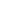 